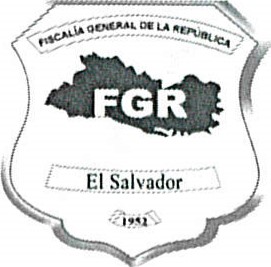 (Fiscalía General de la RepúblicaUnidad de Acceso a la Información RepúblicaAviso de Inexistencia de Procesos de Selección de Personal.San Salvador, 31 de enero del 2020Público en General Presente:Se informa por medio de la Unidad de Acceso a la Información Pública, que, durante el mes de diciembre del año 2019, no se iniciaron Procesos de Selección de Personal.Y para hacerlo del conocimiento general, se extiende la presente acta que abarca el trimestre de noviembre a diciembre de 2019 y enero de 2020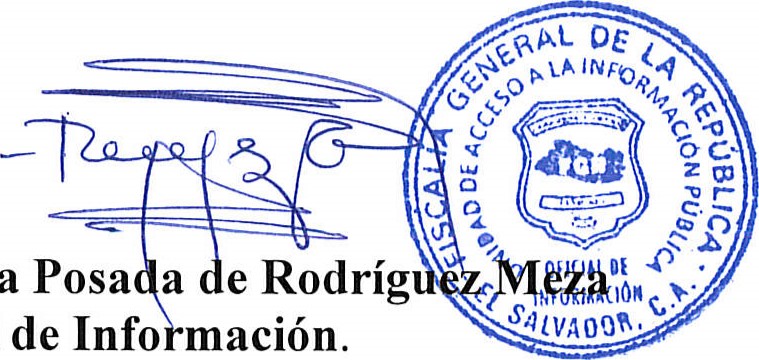 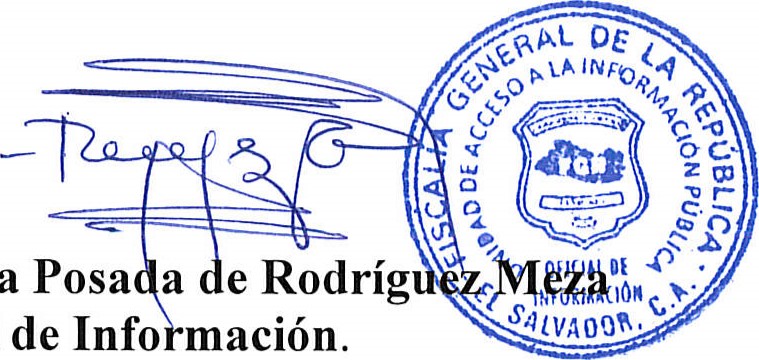 